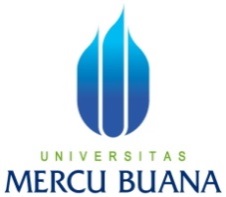 SURAT PERMOHONANPERUBAHAN PEMBIMBINGSaya yang bertanda tangan di bawah ini :Nama				: NIM				: Konsentrasi			: MPO/MPS/MSDM/MKUNo.Hp/Email			: Dengan ini mengajukan permohonan perubahan dosen pembimbing yang semula dibimbing oleh:Dosen 		  :……………………………………………………………………………..Dengan Alasan :……………………………………………………………………………..……………………………………………………………………………………………….Demikian Surat Permohonan ini saya buat untuk perubahan dosen pembimbing tesis dengan persetujuan dosen sebelumnya.                                                                                        Jakarta,………………………………… Yang Menyatakan,				            Mengetahui,Mahasiswa						Dosen Pembimbing Sebelumnya         (                                           )		                       (                                           )